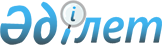 О внесении изменений в решение 21 сессии Темиртауского городского маслихата от 25 декабря 2017 года № 21/4 "О городском бюджете на 2018-2020 годы"Решение Темиртауского городского маслихата Карагандинской области от 20 августа 2018 года № 28/4. Зарегистрировано Департаментом юстиции Карагандинской области 29 августа 2018 года № 4912
      В соответствии с Бюджетным кодексом  Республики Казахстан от 4 декабря 2008 года, Законом Республики Казахстан от 23 января 2001 года "О местном государственном управлении и самоуправлении в Республике Казахстан", решением XVII сессии Карагандинского областного маслихата от 9 августа 2018 года № 329 "О внесении изменений в решение XIII сессии Карагандинского областного маслихата от 12 декабря 2017 года № 258 "Об областном бюджете на 2018-2020 годы" и постановлением акимата Карагандинской области от 16 августа 2018 года № 44/02 "О внесении изменений и дополнений в постановление акимата Карагандинской области от 21 декабря 2017 года № 83/09 "О реализации решения XIII сессии областного маслихата от 12 декабря 2017 года № 258 "Об областном бюджете на 2018-2020 годы", городской маслихат РЕШИЛ:
      1. Внести в решение 21 сессии Темиртауского городского маслихата от 25 декабря 2017 года № 21/4 "О городском бюджете на 2018-2020 годы" (зарегистрировано в Реестре государственной регистрации нормативных правовых актов за № 4523, опубликовано в газете "Семья" от 8 января 2018 года № 1, опубликовано в Эталонном контрольном банке нормативных правовых актов Республики Казахстан в электронном виде 10 января 2018 года), следующие изменения:
      1) пункт 1 изложить в следующей редакции:
      "1. Утвердить бюджет города на 2018-2020 годы согласно приложениям 1, 2 и 3 соответственно, в том числе на 2018 год в следующих объемах:
      1) доходы – 14 930 245 тысяч тенге, в том числе по:
      налоговым поступлениям – 11 482 933 тысяч тенге;
      неналоговым поступлениям – 33 916 тысяч тенге;
      поступлениям от продажи основного капитала – 93 145 тысяч тенге;
      поступлениям трансфертов – 3 320 251 тысяч тенге;
      2) затраты – 16 457 847 тысяч тенге;
      3) чистое бюджетное кредитование – 0 тысяч тенге, в том числе:
      бюджетные кредиты - 0 тысяч тенге;
      погашение бюджетных кредитов - 0 тысяч тенге;
      4) сальдо по операциям с финансовыми активами – 0 тысяч тенге, в том числе:
      приобретение финансовых активов - 0 тысяч тенге;
      поступления от продажи финансовых активов государства – 0 тысяч тенге;
      5) дефицит (профицит) бюджета – минус 1 527 602 тысяч тенге;
      6) финансирование дефицита (использование профицита) бюджета – 1 527 602 тысяч тенге в том числе:
      используемые остатки бюджетных средств - 1 527 602 тысяч тенге.";
      2) пункт 7 изложить в следующей редакции:
      "7. Утвердить резерв местного исполнительного органа города Темиртау на 2018 год в сумме 139 372 тысяч тенге.";
      3) приложения 1, 4, 6 к указанному решению изложить в новой редакции согласно приложениям 1, 2, 3 к настоящему решению.
      2. Настоящее решение вводится в действие с 1 января 2018 года. Городской бюджет на 2018 год Целевые трансферты, выделенные из вышестоящих бюджетов городу Темиртау на 2018 год Целевые трансферты из городского бюджета на компенсацию потерь вышестоящего бюджета на 2018 год Целевые текущие трансферты, выделенные из бюджета города Темиртау, бюджету поселка Актау на 2018 год
					© 2012. РГП на ПХВ «Институт законодательства и правовой информации Республики Казахстан» Министерства юстиции Республики Казахстан
				
      Председатель сессии 

Г. Мусина

      Секретарь маслихата 

А. Ломакин
Приложение 1
к решению 28 сессии Темиртауского
городского маслихата
от " 20" августа 2018 года № 28/4
Приложение 1к решению 21 сессии Темиртаускогогородского маслихатаот " 25 " декабря 2017 года № 21/4
Категория
Категория
Категория
Категория
Категория
Сумма (тысяч тенге)
Сумма (тысяч тенге)
Класс
Класс
Класс
Класс
Сумма (тысяч тенге)
Сумма (тысяч тенге)
Подкласс
Подкласс
Подкласс
Сумма (тысяч тенге)
Сумма (тысяч тенге)
Наименование
Сумма (тысяч тенге)
Сумма (тысяч тенге)
1
2
3
3
4
5
5
I. Доходы
14930245
14930245
1
Налоговые поступления
11482933
11482933
01
Подоходный налог 
5290051
5290051
2
2
Индивидуальный подоходный налог 
5290051
5290051
03
Социальный налог
3131554
3131554
1
1
Социальный налог
3131554
3131554
04
Hалоги на собственность
2604154
2604154
1
1
Hалоги на имущество
1410219
1410219
3
3
Земельный налог
726378
726378
4
4
Hалог на транспортные средства
467537
467537
5
5
Единый земельный налог
20
20
05
Внутренние налоги на товары, работы и услуги
383139
383139
2
2
Акцизы
15169
15169
3
3
Поступления за использование природных и других ресурсов
184318
184318
4
4
Сборы за ведение предпринимательской и профессиональной деятельности
171943
171943
5
5
Налог на игорный бизнес
11709
11709
07
Прочие налоги
18
18
1
1
Прочие налоги
18
18
08
Обязательные платежи, взимаемые за совершение юридически значимых действий и (или) выдачу документов уполномоченными на то государственными органами или должностными лицами
74017
74017
1
1
Государственная пошлина
74017
74017
2
Неналоговые поступления
33916
33916
01
Доходы от государственной собственности 
28502
28502
5
Доходы от аренды имущества, находящегося в государственной собственности
Доходы от аренды имущества, находящегося в государственной собственности
Доходы от аренды имущества, находящегося в государственной собственности
28271
7
Вознаграждения по кредитам, выданным из государственного бюджета
Вознаграждения по кредитам, выданным из государственного бюджета
Вознаграждения по кредитам, выданным из государственного бюджета
231
06
Прочие неналоговые поступления
Прочие неналоговые поступления
Прочие неналоговые поступления
5414
1
Прочие неналоговые поступления
Прочие неналоговые поступления
Прочие неналоговые поступления
5414
3
Поступления от продажи основного капитала 
Поступления от продажи основного капитала 
Поступления от продажи основного капитала 
93145
01
Продажа государственного имущества, закрепленного за государственными учреждениями
Продажа государственного имущества, закрепленного за государственными учреждениями
Продажа государственного имущества, закрепленного за государственными учреждениями
10684
1
Продажа государственного имущества, закрепленного за государственными учреждениями
Продажа государственного имущества, закрепленного за государственными учреждениями
Продажа государственного имущества, закрепленного за государственными учреждениями
10684
03
Продажа земли и нематериальных активов
Продажа земли и нематериальных активов
Продажа земли и нематериальных активов
82461
1
Продажа земли 
Продажа земли 
Продажа земли 
72099
2
Продажа нематериальных активов
Продажа нематериальных активов
Продажа нематериальных активов
10362
4
Поступления трансфертов
Поступления трансфертов
Поступления трансфертов
3320251
02
Трансферты из вышестоящих органов государственного управления
Трансферты из вышестоящих органов государственного управления
Трансферты из вышестоящих органов государственного управления
3320251
2
Трансферты из областного бюджета
Трансферты из областного бюджета
Трансферты из областного бюджета
3320251
Функциональная группа
Функциональная группа
Функциональная группа
Функциональная группа
Функциональная группа
Функциональная группа
Функциональная группа
Сумма (тысяч тенге)
Функциональная подгруппа
Функциональная подгруппа
Функциональная подгруппа
Функциональная подгруппа
Функциональная подгруппа
Функциональная подгруппа
Сумма (тысяч тенге)
Администратор бюджетных программ
Администратор бюджетных программ
Администратор бюджетных программ
Администратор бюджетных программ
Администратор бюджетных программ
Сумма (тысяч тенге)
Программа
Программа
Программа
Программа
Сумма (тысяч тенге)
Наименование
Наименование
Сумма (тысяч тенге)
1
2
3
4
4
5
5
6 
II. Затраты 
II. Затраты 
16457847
01
Государственные услуги общего характера
Государственные услуги общего характера
804136
1
Представительные, исполнительные и другие органы, выполняющие общие функции государственного управления
Представительные, исполнительные и другие органы, выполняющие общие функции государственного управления
236415
112
Аппарат маслихата района (города областного значения)
Аппарат маслихата района (города областного значения)
31182
001
001
Услуги по обеспечению деятельности маслихата района (города областного значения)
Услуги по обеспечению деятельности маслихата района (города областного значения)
31182
122
Аппарат акима района (города областного значения)
Аппарат акима района (города областного значения)
205233
001
001
Услуги по обеспечению деятельности акима района (города областного значения)
Услуги по обеспечению деятельности акима района (города областного значения)
157682
003
003
Капитальные расходы государственного органа 
Капитальные расходы государственного органа 
47551
2
Финансовая деятельность
Финансовая деятельность
34694
489
Отдел государственных активов и закупок района (города областного значения)
Отдел государственных активов и закупок района (города областного значения)
34694
001
001
Услуги по реализации государственной политики в области управления государственных активов и закупок на местном уровне
Услуги по реализации государственной политики в области управления государственных активов и закупок на местном уровне
18281
004
004
Проведение оценки имущества в целях налогообложения 
Проведение оценки имущества в целях налогообложения 
7226
005
005
Приватизация, управление коммунальным имуществом, постприватизационная деятельность и регулирование споров, связанных с этим 
Приватизация, управление коммунальным имуществом, постприватизационная деятельность и регулирование споров, связанных с этим 
4356
113
113
Целевые текущие трансферты из местных бюджетов
Целевые текущие трансферты из местных бюджетов
4831
9
Прочие государственные услуги общего характера
Прочие государственные услуги общего характера
533027
454
Отдел предпринимательства и сельского хозяйства района (города областного значения)
Отдел предпринимательства и сельского хозяйства района (города областного значения)
36860
001
001
Услуги по реализации государственной политики на местном уровне в области развития предпринимательства и сельского хозяйства 
Услуги по реализации государственной политики на местном уровне в области развития предпринимательства и сельского хозяйства 
35484
007
007
Капитальные расходы государственного органа 
Капитальные расходы государственного органа 
1376
459
Отдел экономики и финансов района (города областного значения)
Отдел экономики и финансов района (города областного значения)
47040
001
Услуги по реализации государственной политики в области формирования и развития экономической политики, государственного планирования, исполнения бюджета и управления коммунальной собственностью района (города областного значения)
Услуги по реализации государственной политики в области формирования и развития экономической политики, государственного планирования, исполнения бюджета и управления коммунальной собственностью района (города областного значения)
47040
483
483
Отдел жилищно-коммунального хозяйства, пассажирского транспорта, автомобильных дорог, строительства и жилищной инспекции района (города областного значения)
Отдел жилищно-коммунального хозяйства, пассажирского транспорта, автомобильных дорог, строительства и жилищной инспекции района (города областного значения)
256497
001
Услуги по реализации государственной политики на местном уровне в области жилищно-коммунального хозяйства, пассажирского транспорта, автомобильных дорог, строительства и жилищной инспекции 
Услуги по реализации государственной политики на местном уровне в области жилищно-коммунального хозяйства, пассажирского транспорта, автомобильных дорог, строительства и жилищной инспекции 
231667
003
Капитальные расходы государственного органа 
Капитальные расходы государственного органа 
2788
045
Развитие объектов государственных органов
Развитие объектов государственных органов
7167
113
Целевые текущие трансферты из местных бюджетов
Целевые текущие трансферты из местных бюджетов
14875
486
486
Отдел земельных отношений, архитектуры и градостроительства района (города областного значения)
Отдел земельных отношений, архитектуры и градостроительства района (города областного значения)
192630
001
Услуги по реализации государственной политики в области регулирования земельных отношений, архитектуры и градостроительства на местном уровне
Услуги по реализации государственной политики в области регулирования земельных отношений, архитектуры и градостроительства на местном уровне
191247
003
Капитальные расходы государственного органа
Капитальные расходы государственного органа
1383
02
Оборона
Оборона
55688
1
Военные нужды
Военные нужды
45395
122
122
Аппарат акима района (города областного значения)
Аппарат акима района (города областного значения)
45395
005
Мероприятия в рамках исполнения всеобщей воинской обязанности
Мероприятия в рамках исполнения всеобщей воинской обязанности
45395
2
Организация работы по чрезвычайным ситуациям
Организация работы по чрезвычайным ситуациям
10293
122
122
Аппарат акима района (города областного значения)
Аппарат акима района (города областного значения)
10293
006
Предупреждение и ликвидация чрезвычайных ситуаций масштаба района (города областного значения)
Предупреждение и ликвидация чрезвычайных ситуаций масштаба района (города областного значения)
9922
007
Мероприятия по профилактике и тушению степных пожаров районного (городского) масштаба, а также пожаров в населенных пунктах, в которых не созданы органы государственной противопожарной службы 
Мероприятия по профилактике и тушению степных пожаров районного (городского) масштаба, а также пожаров в населенных пунктах, в которых не созданы органы государственной противопожарной службы 
371
03
Общественный порядок, безопасность, правовая, судебная, уголовно-исполнительная деятельность
Общественный порядок, безопасность, правовая, судебная, уголовно-исполнительная деятельность
111069
9
Прочие услуги в области общественного порядка и безопасности
Прочие услуги в области общественного порядка и безопасности
111069
483
483
Отдел жилищно-коммунального хозяйства, пассажирского транспорта, автомобильных дорог, строительства и жилищной инспекции района (города областного значения)
Отдел жилищно-коммунального хозяйства, пассажирского транспорта, автомобильных дорог, строительства и жилищной инспекции района (города областного значения)
111069
048
Обеспечение безопасности дорожного движения в населенных пунктах
Обеспечение безопасности дорожного движения в населенных пунктах
111069
04
Образование
Образование
8942644
1
Дошкольное воспитание и обучение
Дошкольное воспитание и обучение
1687471
464
464
Отдел образования района (города областного значения)
Отдел образования района (города областного значения)
1687471
040
Реализация государственного образовательного заказа в дошкольных организациях образования
Реализация государственного образовательного заказа в дошкольных организациях образования
1687471
2
Начальное, основное среднее и общее среднее образование
Начальное, основное среднее и общее среднее образование
5695758
464
464
Отдел образования района (города областного значения)
Отдел образования района (города областного значения)
4415491
003
Общеобразовательное обучение
Общеобразовательное обучение
4127184
006
Дополнительное образование для детей
Дополнительное образование для детей
288307
483
483
Отдел жилищно-коммунального хозяйства, пассажирского транспорта, автомобильных дорог, строительства и жилищной инспекции района (города областного значения)
Отдел жилищно-коммунального хозяйства, пассажирского транспорта, автомобильных дорог, строительства и жилищной инспекции района (города областного значения)
1280267
033
Строительство и реконструкция объектов начального, основного среднего и общего среднего образования
Строительство и реконструкция объектов начального, основного среднего и общего среднего образования
1280267
4
Техническое и профессиональное, послесреднее образование 
Техническое и профессиональное, послесреднее образование 
28493
464
464
Отдел образования района (города областного значения)
Отдел образования района (города областного значения)
28493
018
Организация профессионального обучения 
Организация профессионального обучения 
28493
9
Прочие услуги в области образования
1530922
464
464
Отдел образования района (города областного значения)
1530922
001
001
Услуги по реализации государственной политики на местном уровне в области образования
60939
005
005
Приобретение и доставка учебников, учебно-методических комплексов для государственных учреждений образования района (города областного значения)
326110
012
012
Капитальные расходы государственного органа 
1694
015
015
Ежемесячные выплаты денежных средств опекунам (попечителям) на содержание ребенка-сироты (детей-сирот), и ребенка (детей), оставшегося без попечения родителей
98775
022
022
Выплата единовременных денежных средств казахстанским гражданам, усыновившим (удочерившим) ребенка (детей)-сироту и ребенка (детей), оставшегося без попечения родителей 
1827
067
067
Капитальные расходы подведомственных государственных учреждений и организаций
1028685
068
068
Обеспечение повышения компьютерной грамотности населения
12892
06
Социальная помощь и социальное обеспечение
876877
1
Социальное обеспечение
53472
451
451
Отдел занятости и социальных программ района (города областного значения)
36344
005
005
Государственная адресная социальная помощь
36344
464
464
Отдел образования района (города областного значения)
17128
030
030
Содержание ребенка (детей), переданного патронатным воспитателям
17128
2
Социальная помощь 
700545
451
451
Отдел занятости и социальных программ района (города областного значения)
700545
002
002
Программа занятости
234136
006
006
Оказание жилищной помощи 
3517
007
007
Социальная помощь отдельным категориям нуждающихся граждан по решениям местных представительных органов
102502
010
010
Материальное обеспечение детей-инвалидов, воспитывающихся и обучающихся на дому
1184
013
013
Социальная адаптация лиц, не имеющих определенного местожительства
55338
014
014
Оказание социальной помощи нуждающимся гражданам на дому
75104
017
017
Обеспечение нуждающихся инвалидов обязательными гигиеническими средствами и предоставление услуг специалистами жестового языка, индивидуальными помощниками в соответствии с индивидуальной программой реабилитации инвалида
178735
023
023
Обеспечение деятельности центров занятости населения 
50029
9
Прочие услуги в области социальной помощи и социального обеспечения
122860
451
451
Отдел занятости и социальных программ района (города областного значения)
122860
001
001
Услуги по реализации государственной политики на местном уровне в области обеспечения занятости и реализации социальных программ для населения
40117
011
011
Оплата услуг по зачислению, выплате и доставке пособий и других социальных выплат
801
021
021
Капитальные расходы государственного органа 
988
050
050
Реализация Плана мероприятий по обеспечению прав и улучшению качества жизни инвалидов в Республике Казахстан на 2012 – 2018 годы
34234
054
054
Размещение государственного социального заказа в неправительственных организациях
43794
067
067
Капитальные расходы подведомственных государственных учреждений и организаций
2926
07
Жилищно-коммунальное хозяйство
1348784
1
Жилищное хозяйство 
609015
483
483
Отдел жилищно-коммунального хозяйства, пассажирского транспорта, автомобильных дорог, строительства и жилищной инспекции района (города областного значения)
609015
005
005
Организация сохранения государственного жилищного фонда
3309
010
010
Проектирование, развитие и (или) обустройство инженерно-коммуникационной инфраструктуры 
65050
041
041
Проведение энергетического аудита многоквартирных жилых домов 
2947
055
055
Проектирование и (или) строительство, реконструкция жилья коммунального жилищного фонда 
537709
2
Коммунальное хозяйство 
87773
483
483
Отдел жилищно-коммунального хозяйства, пассажирского транспорта, автомобильных дорог, строительства и жилищной инспекции района (города областного значения)
87773
013
013
Функционирование системы водоснабжения и водоотведения 
19775
017
017
Развитие системы водоснабжения и водоотведения 
45360
019
019
Развитие благоустройства городов и населенных пунктов
22638
3
Благоустройство населенных пунктов
651996
483
483
Отдел жилищно-коммунального хозяйства, пассажирского транспорта, автомобильных дорог, строительства и жилищной инспекции района (города областного значения)
651996
020
020
Освещение улиц в населенных пунктах
357521
021
021
Обеспечение санитарии населенных пунктов
57198
022
022
Содержание мест захоронений и захоронение безродных
3104
023
023
Благоустройство и озеленение населенных пунктов
234173
08
Культура, спорт, туризм и информационное пространство
705378
1
Деятельность в области культуры
419748
455
455
Отдел культуры и развития языков района (города областного значения)
419748
003
003
Поддержка культурно-досуговой работы
419748
2
Спорт
51756
465
465
Отдел физической культуры и спорта района (города областного значения)
51756
001
001
Услуги по реализации государственной политики на местном уровне в сфере физической культуры и спорта
20071
006
006
Проведение спортивных соревнований на районном (города областного значения) уровне
16404
007
007
Подготовка и участие членов сборных команд района (города областного значения) по различным видам спорта на областных спортивных соревнованиях
15281
3
Информационное пространство
141027
455
455
Отдел культуры и развития языков района (города областного значения)
125234
006
006
Функционирование районных (городских) библиотек
104404
007
007
Развитие государственного языка и других языков народа Казахстана
20830
456
456
Отдел внутренней политики района (города областного значения)
15793
002
002
Услуги по проведению государственной информационной политики
15793
9
Прочие услуги по организации культуры, спорта, туризма и информационного пространства
92847
455
455
Отдел культуры и развития языков района (города областного значения)
24523
001
001
Услуги по реализации государственной политики на местном уровне в области развития языков и культуры
12566
032
032
Капитальные расходы подведомственных государственных учреждений и организаций
11957
456
456
Отдел внутренней политики района (города областного значения)
68324
001
001
Услуги по реализации государственной политики на местном уровне в области информации, укрепления государственности и формирования социального оптимизма граждан 
39393
003
003
Реализация мероприятий в сфере молодежной политики
28163
006
006
Капитальные расходы государственного органа 
768
09
Топливно-энергетический комплекс и недропользование
8252
1
Топливо и энергетика
8252
Функциональная группа
Функциональная группа
Функциональная группа
Функциональная группа
Функциональная группа
Сумма (тысяч тенге)
Функциональная подгруппа
Функциональная подгруппа
Функциональная подгруппа
Функциональная подгруппа
Сумма (тысяч тенге)
Администратор бюджетных программ
Администратор бюджетных программ
Администратор бюджетных программ
Сумма (тысяч тенге)
Программа
Программа
Сумма (тысяч тенге)
Наименование
Сумма (тысяч тенге)
1
2
3
4
5
 6
483
Отдел жилищно-коммунального хозяйства, пассажирского транспорта, автомобильных дорог, строительства и жилищной инспекции района (города областного значения)
8252
024
Развитие теплоэнергетической системы
8252
10
Сельское, водное, лесное, рыбное хозяйство, особо охраняемые природные территории, охрана окружающей среды и животного мира, земельные отношения
54217
1
Сельское хозяйство
24871
473
Отдел ветеринарии района (города областного значения)
24871
001
Услуги по реализации государственной политики на местном уровне в сфере ветеринарии
16899
005
Обеспечение функционирования скотомогильников (биотермических ям)
229
007
Организация отлова и уничтожения бродячих собак и кошек
2963
009
Проведение ветеринарных мероприятий по энзоотическим болезням животных 
13
010
Проведение мероприятий по идентификации сельскохозяйственных животных 
544
011
Проведение противоэпизоотических мероприятий
4073
047
Возмещение владельцам стоимости обезвреженных (обеззараженных) и переработанных без изъятия животных, продукции и сырья животного происхождения, представляющих опасность для здоровья животных и человека
150
6
Земельные отношения 
29346
486
Отдел земельных отношений, архитектуры и градостроительства района (города областного значения)
29346
006
Земельно-хозяйственное устройство населенных пунктов
29346
11
Промышленность, архитектурная, градостроительная и строительная деятельность
5111
2
Архитектурная, градостроительная и строительная деятельность
5111
Функциональная группа
Функциональная группа
Функциональная группа
Функциональная группа
Функциональная группа
Сумма (тысяч тенге)
Функциональная подгруппа
Функциональная подгруппа
Функциональная подгруппа
Функциональная подгруппа
Сумма (тысяч тенге)
Администратор бюджетных программ
Администратор бюджетных программ
Администратор бюджетных программ
Сумма (тысяч тенге)
Программа
Программа
Сумма (тысяч тенге)
Наименование
Сумма (тысяч тенге)
1
2
3
4
5
 6
486
Отдел земельных отношений, архитектуры и градостроительства района (города областного значения)
5111
004
Разработка схем градостроительного развития территории района и генеральных планов населенных пунктов
5111
12
Транспорт и коммуникации
2650763
1
Автомобильный транспорт
2645534
483
Отдел жилищно-коммунального хозяйства, пассажирского транспорта, автомобильных дорог, строительства и жилищной инспекции района (города областного значения)
2645534
026
Обеспечение функционирования автомобильных дорог
660585
027
Развитие транспортной инфраструктуры
1648
028
Капитальный и средний ремонт автомобильных дорог районного значения и улиц населенных пунктов
1983301
9
Прочие услуги в сфере транспорта и коммуникаций 
5229
483
Отдел жилищно-коммунального хозяйства, пассажирского транспорта, автомобильных дорог, строительства и жилищной инспекции района (города областного значения)
5229
030
Субсидирование пассажирских перевозок по социально значимым городским (сельским), пригородным и внутрирайонным сообщениям 
5229
13
Прочие
139372
9
Прочие
139372
459
Отдел экономики и финансов района (города областного значения)
139372
012
Резерв местного исполнительного органа района (города областного значения) 
139372
14
Обслуживание долга
231
1
Обслуживание долга
231
459
Отдел экономики и финансов района (города областного значения)
231
021
Обслуживание долга местных исполнительных органов по выплате вознаграждений и иных платежей по займам из областного бюджета
231
Функциональная группа
Функциональная группа
Функциональная группа
Функциональная группа
Функциональная группа
Сумма (тысяч тенге)
Функциональная подгруппа
Функциональная подгруппа
Функциональная подгруппа
Функциональная подгруппа
Сумма (тысяч тенге)
Администратор бюджетных программ
Администратор бюджетных программ
Администратор бюджетных программ
Сумма (тысяч тенге)
Программа
Программа
Сумма (тысяч тенге)
Наименование
Сумма (тысяч тенге)
1
2
3
4
5
 6
15
Трансферты
755325
1
Трансферты
755325
459
Отдел экономики и финансов района (города областного значения)
755325
006
Возврат неиспользованных (недоиспользованных) целевых трансфертов
2230
024
Целевые текущие трансферты из нижестоящего бюджета на компенсацию потерь вышестоящего бюджета в связи с изменением законодательства 
560388
038
Субвенции
192706
054
 Возврат сумм неиспользованных (недоиспользованных) целевых трансфертов, выделенных из республиканского бюджета за счет целевого трансферта из Национального фонда Республики Казахстан
1
III. Чистое бюджетное кредитование
- 
Функциональная группа
Функциональная группа
Функциональная группа
Функциональная группа
Функциональная группа
Сумма (тысяч тенге)
Функциональная подгруппа
Функциональная подгруппа
Функциональная подгруппа
Функциональная подгруппа
Сумма (тысяч тенге)
Администратор бюджетных программ
Администратор бюджетных программ
Администратор бюджетных программ
Сумма (тысяч тенге)
Программа
Программа
Сумма (тысяч тенге)
Наименование
Сумма (тысяч тенге)
1
2
3
4
5
6
Бюджетные кредиты
0
Функциональная группа
Функциональная группа
Функциональная группа
Функциональная группа
Функциональная группа
Функциональная группа
Сумма (тысяч тенге)
Функциональная подгруппа
Функциональная подгруппа
Функциональная подгруппа
Функциональная подгруппа
Функциональная подгруппа
Сумма (тысяч тенге)
Администратор бюджетных программ
Администратор бюджетных программ
Администратор бюджетных программ
Сумма (тысяч тенге)
Программа
Программа
Сумма (тысяч тенге)
Наименование
Сумма (тысяч тенге)
1
1
2
3
4
5
6
IV. Сальдо по операциям с финансовыми активами
0
Приобретение финансовых активов
0
Категория
Категория
Категория
Категория
Сумма (тысяч тенге)
Класс
Класс
Класс
Сумма (тысяч тенге)
Подкласс
Подкласс
Сумма (тысяч тенге)
Наименование
Сумма (тысяч тенге)
1
2
3
4
5
6
Поступления от продажи финансовых активов государства
0
01
Поступления от продажи финансовых активов государства
0
1
Поступления от продажи финансовых активов внутри страны
0
Категория
Категория
Категория
Категория
Сумма (тысяч тенге)
Класс
Класс
Класс
Сумма (тысяч тенге)
Подкласс
Подкласс
Сумма (тысяч тенге)
Наименование
Сумма (тысяч тенге)
1
2
3
4
5
V. Дефицит (профицит) бюджета 
-1527602
VI. Финансирование дефицита (использование профицита) бюджета 
1527602
Категория
Категория
Категория
Категория
Сумма (тысяч тенге)
Класс
Класс
Класс
Сумма (тысяч тенге)
Подкласс
Подкласс
Сумма (тысяч тенге)
Наименование
Сумма (тысяч тенге)
1
2
3
4
5
8
Используемые остатки бюджетных средств
1527602Приложение 2
к решению 28 сессии Темиртауского
городского маслихата
от " 20 " августа 2018 года № 28/4
Приложение 4к решению 21 сессии Темиртаускогогородского маслихатаот " 25 " декабря 2017 года № 21/4
№
Наименование
Сумма (тысяч тенге)
1
2
3
Итого
2109308
Текущие 
1241468
из республиканского бюджета
383958
1
На доплату учителям, прошедшим стажировку по языковым курсам и на доплату учителям за замещение на период обучения основного сотрудника, всего, в том числе:
33237
доплата учителям, прошедшим стажировку по языковым курсам
26697
доплата учителям за замещение на период обучения основного сотрудника
6540
2
На доплату за квалификацию педагогического мастерства учителям, прошедшим национальный квалификационный тест и реализующим образовательные программы начального, основного и общего среднего образования
14727
3
На доплату учителям организаций образования, реализующим учебные программы начального, основного и общего среднего образования по обновленному содержанию образования, и возмещение сумм, выплаченных по данному направлению расходов за счет средств местного бюджета
236769
4
Оказание адресной социальной помощи нового формата 
32145
5
На внедрение консультантов по социальной работе и ассистентов в центрах занятости населения 
4216
6
На реализацию мероприятий, направленных на развитие рынка труда, в рамках Программы развития продуктивной занятости и массового предпринимательства, всего, в том числе:
27234
на частичное субсидирование заработной платы
13576
на молодежную практику
13177
на предоставление государственных грантов на реализацию новых бизнес идей
481
7
На реализацию Плана мероприятий по обеспечению прав и улучшению качества жизни инвалидов в Республике Казахстан на 2012 – 2018 годы, всего, в том числе:
34234
оказание услуг специалиста жестового языка
4834
увеличение норм обеспечения инвалидов обязательными гигиеническими средствами
20000
расширение перечня технических вспомогательных (компенсаторных) средств
9400
8
субсидирование затрат работодателя для трудоустройства инвалидов (на создание специальных рабочих мест для инвалидов) 
1396
из областного бюджета
857510
9
На создание цифровой образовательной инфраструктуры
84305
10
На укрепление материально-технической базы и проведение ремонтов объектов образования, всего, в том числе:
92969 
ремонт объектов образования
84969
на открытие кабинетов интеллектуальных игр 
8000
11
На установку программы автоматизированного мониторинга интернет сайтов 
720
12
На проведение ремонтных работ автомобильных дорог районного значения (улиц города) и улиц населенных пунктов
550000
13
На краткосрочное профессиональное обучение рабочих кадров по востребованным на рынке труда профессиям и навыкам, в рамках Программы развития продуктивной занятости и массового предпринимательства, всего, в том числе:
122455
краткосрочное профессиональное обучение рабочих кадров по востребованным на рынке труда профессиям и навыкам, в рамках Программы развития продуктивной занятости и массового предпринимательства
120155
аутсорсинг услуг частным агентствам занятости населения в рамках Программы развития продуктивной занятости и массового предпринимательства
2300
14
На внедрение привлекательной системы оплаты труда в центрах занятости населения
3951
15
На возмещение владельцам стоимости на проведение санитарного убоя, больных сельскохозяйственных животных, особо опасными инфекционными заболеваниями и оказание услуг по вакцинации, транспортировке и хранению ветеринарных препаратов, всего, в том числе:
163
№
Наименование
Сумма (тысяч тенге)
1
2
3
 на возмещение владельцам стоимости на проведение санитарного убоя, больных сельскохозяйственных животных, особо опасными инфекционными заболеваниями
150
оказание услуг по вакцинации, транспортировке и хранению ветеринарных препаратов
13
16
На проведение энергетического аудита многоквартирных жилых домов
2947
На развитие 
867840
17
На строительство школы на 600 мест в городе Темиртау, всего, в том числе:
867840
из республиканского бюджета 
735867
из областного бюджета
131973
№
Наименование
Сумма (тысяч тенге)
1
2
3
1
Целевые трансферты из городского бюджета на компенсацию потерь вышестоящего бюджета, всего, в том числе:
560388
перенос срока ввода обязательных пенсионных взносов работодателя с 2018 года на 2020 год
483746
уменьшение ставок по отчислениям работодателей на обязательное социальное медицинское страхование
76642Приложение 3
к решению 28 сессии Темиртауского
городского маслихата
от " 20 " августа 2018 года № 28/4
Приложение 6к решению 21 сессии Темиртаускогогородского маслихатаот " 25 " декабря 2017 года № 21/4
Функциональная группа
Функциональная группа
Функциональная группа
Функциональная группа
Функциональная группа
Сумма (тысяч тенге)
Функциональная подгруппа
Функциональная подгруппа
Функциональная подгруппа
Функциональная подгруппа
Сумма (тысяч тенге)
Администратор бюджетных программ
Администратор бюджетных программ
Администратор бюджетных программ
Сумма (тысяч тенге)
Программа
Программа
Сумма (тысяч тенге)
Наименование
Сумма (тысяч тенге)
1
2
3
4
5
6
Всего, в том числе:
19706
2
Финансовая деятельность
4831
489
Отдел государственных активов и закупок района (города областного значения)
4831
113
Целевые текущие трансферты из местных бюджетов
4831
на земельно-кадастровые работы по автодорогам поселка
4831
9
Прочие государственные услуги общего характера
14875
483
Отдел жилищно-коммунального хозяйства, пассажирского транспорта, автомобильных дорог, строительства и жилищной инспекции района (города областного значения)
14875
113
Целевые текущие трансферты из местных бюджетов
14875
Освещение улиц населенных пунктов
14875
на восстановление уличного освещения поселка
14875